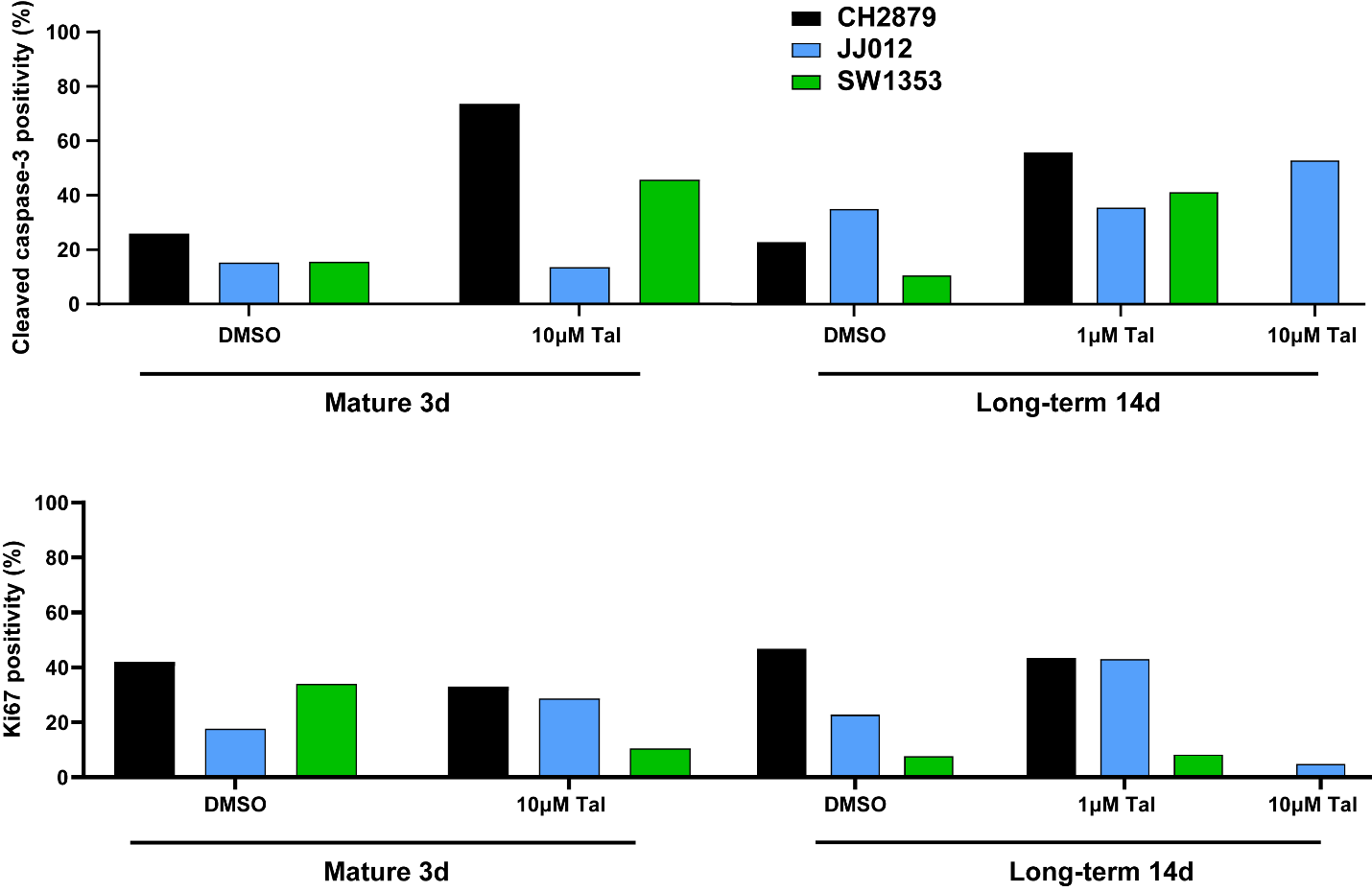 Supplemental Fig. 3 The percentage of proliferative (Ki67) and apoptotic cells (cleaved caspase-3) cells after 3 days and 14 days of talazoparib treatment is shown. Quantification within an area spanning multiple alginate beads was completed for one of three experiments, which was considered representative.